Ankieta źródeł ciepła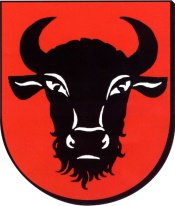 Inwentaryzacja źródeł niskiej emisji na terenie miasta Zambrów1. DANE ADRESOWE BUDYNKU:1. DANE ADRESOWE BUDYNKU:1. DANE ADRESOWE BUDYNKU:1. DANE ADRESOWE BUDYNKU:1. DANE ADRESOWE BUDYNKU:1. DANE ADRESOWE BUDYNKU:Miejscowość:Miejscowość:Kod pocztowy:Kod pocztowy:Ulica:Ulica:Nr domu:	Nr lokalu:	 Nr domu:	Nr lokalu:	 Nr domu:	Nr lokalu:	 Nr domu:	Nr lokalu:	 Nr domu:	Nr lokalu:	 Nr domu:	Nr lokalu:	 2. RODZAJ BUDYNKU:2. RODZAJ BUDYNKU:2. RODZAJ BUDYNKU:2. RODZAJ BUDYNKU:2. RODZAJ BUDYNKU:2. RODZAJ BUDYNKU: budynek jednorodzinny      budynek wielorodzinny     budynek inny ………………………….. budynek jednorodzinny      budynek wielorodzinny     budynek inny ………………………….. budynek jednorodzinny      budynek wielorodzinny     budynek inny ………………………….. budynek jednorodzinny      budynek wielorodzinny     budynek inny ………………………….. budynek jednorodzinny      budynek wielorodzinny     budynek inny ………………………….. budynek jednorodzinny      budynek wielorodzinny     budynek inny …………………………..ilość lokali w budynku:ilość lokali w budynku:ilość lokali w budynku:liczba kondygnacji: liczba kondygnacji: liczba kondygnacji: CZY BUDYNEK JEST OCIEPLONY?CZY BUDYNEK JEST OCIEPLONY?CZY BUDYNEK JEST OCIEPLONY?CZY BUDYNEK JEST OCIEPLONY?CZY BUDYNEK JEST OCIEPLONY?CZY BUDYNEK JEST OCIEPLONY?   tak   tak   tak   nie   nie   nie4. RODZAJ OGRZEWANIA:4. RODZAJ OGRZEWANIA:4. RODZAJ OGRZEWANIA:4. RODZAJ OGRZEWANIA:4. RODZAJ OGRZEWANIA:4. RODZAJ OGRZEWANIA:Liczba urządzeń:Liczba urządzeń:Liczba urządzeń:Liczba urządzeń:Liczba urządzeń:Liczba urządzeń:Rok produkcji:Rok produkcji:Rok produkcji:Rok produkcji:Rok produkcji:Rok produkcji:Moc kotła:Moc kotła:Moc kotła:Moc kotła:Moc kotła:Moc kotła:Rodzaj ogrzewania:Kocioł na paliwo stałe (węgiel, koks, drewno)Ogrzewanie olejoweOgrzewanie gazoweOgrzewanie elektryczneSieć ciepłowniczaOdnawialne źródła energiiPiec kaflowyKominekBrak ogrzewaniaInne…………………………….Rodzaj ogrzewania:Kocioł na paliwo stałe (węgiel, koks, drewno)Ogrzewanie olejoweOgrzewanie gazoweOgrzewanie elektryczneSieć ciepłowniczaOdnawialne źródła energiiPiec kaflowyKominekBrak ogrzewaniaInne…………………………….Rodzaj ogrzewania:Kocioł na paliwo stałe (węgiel, koks, drewno)Ogrzewanie olejoweOgrzewanie gazoweOgrzewanie elektryczneSieć ciepłowniczaOdnawialne źródła energiiPiec kaflowyKominekBrak ogrzewaniaInne…………………………….Rodzaj ogrzewania:Kocioł na paliwo stałe (węgiel, koks, drewno)Ogrzewanie olejoweOgrzewanie gazoweOgrzewanie elektryczneSieć ciepłowniczaOdnawialne źródła energiiPiec kaflowyKominekBrak ogrzewaniaInne…………………………….Rodzaj ogrzewania:Kocioł na paliwo stałe (węgiel, koks, drewno)Ogrzewanie olejoweOgrzewanie gazoweOgrzewanie elektryczneSieć ciepłowniczaOdnawialne źródła energiiPiec kaflowyKominekBrak ogrzewaniaInne…………………………….Rodzaj ogrzewania:Kocioł na paliwo stałe (węgiel, koks, drewno)Ogrzewanie olejoweOgrzewanie gazoweOgrzewanie elektryczneSieć ciepłowniczaOdnawialne źródła energiiPiec kaflowyKominekBrak ogrzewaniaInne…………………………….Klasa kotła:Kocioł pozaklasowy lub brak informacjiKlasa 3Klasa 4Klasa 5Kocioł ecodesignKlasa kotła:Kocioł pozaklasowy lub brak informacjiKlasa 3Klasa 4Klasa 5Kocioł ecodesignKlasa kotła:Kocioł pozaklasowy lub brak informacjiKlasa 3Klasa 4Klasa 5Kocioł ecodesignKlasa kotła:Kocioł pozaklasowy lub brak informacjiKlasa 3Klasa 4Klasa 5Kocioł ecodesignKlasa kotła:Kocioł pozaklasowy lub brak informacjiKlasa 3Klasa 4Klasa 5Kocioł ecodesignKlasa kotła:Kocioł pozaklasowy lub brak informacjiKlasa 3Klasa 4Klasa 5Kocioł ecodesign5. RODZAJ I ILOŚĆ STOSOWANEGO PALIWA W CIĄGU ROKU W BUDYNKU/LOKALU     (ŚREDNIE ROCZNE ZUŻYCIE)5. RODZAJ I ILOŚĆ STOSOWANEGO PALIWA W CIĄGU ROKU W BUDYNKU/LOKALU     (ŚREDNIE ROCZNE ZUŻYCIE)5. RODZAJ I ILOŚĆ STOSOWANEGO PALIWA W CIĄGU ROKU W BUDYNKU/LOKALU     (ŚREDNIE ROCZNE ZUŻYCIE)5. RODZAJ I ILOŚĆ STOSOWANEGO PALIWA W CIĄGU ROKU W BUDYNKU/LOKALU     (ŚREDNIE ROCZNE ZUŻYCIE)5. RODZAJ I ILOŚĆ STOSOWANEGO PALIWA W CIĄGU ROKU W BUDYNKU/LOKALU     (ŚREDNIE ROCZNE ZUŻYCIE)5. RODZAJ I ILOŚĆ STOSOWANEGO PALIWA W CIĄGU ROKU W BUDYNKU/LOKALU     (ŚREDNIE ROCZNE ZUŻYCIE)Węgiel (ilość ton):Pellet drzewny (ilość ton):Inny rodzaj biomasy (m3):Drewno (m3):Gaz (kWh):Inne paliwa stałe (ilość ton):Węgiel (ilość ton):Pellet drzewny (ilość ton):Inny rodzaj biomasy (m3):Drewno (m3):Gaz (kWh):Inne paliwa stałe (ilość ton):Węgiel (ilość ton):Pellet drzewny (ilość ton):Inny rodzaj biomasy (m3):Drewno (m3):Gaz (kWh):Inne paliwa stałe (ilość ton):Węgiel (ilość ton):Pellet drzewny (ilość ton):Inny rodzaj biomasy (m3):Drewno (m3):Gaz (kWh):Inne paliwa stałe (ilość ton):Węgiel (ilość ton):Pellet drzewny (ilość ton):Inny rodzaj biomasy (m3):Drewno (m3):Gaz (kWh):Inne paliwa stałe (ilość ton):Węgiel (ilość ton):Pellet drzewny (ilość ton):Inny rodzaj biomasy (m3):Drewno (m3):Gaz (kWh):Inne paliwa stałe (ilość ton):5. DANE O KOMINKU:5. DANE O KOMINKU:5. DANE O KOMINKU:5. DANE O KOMINKU:5. DANE O KOMINKU:5. DANE O KOMINKU:Czy w budynku jest kominek?   tak   tak   tak   tak   niePrzeznaczenie kominka   ………………………………………..  stosowane paliwo ……………………ilość zużywanego paliwa na rok……………………………………………Przeznaczenie kominka   ………………………………………..  stosowane paliwo ……………………ilość zużywanego paliwa na rok……………………………………………Przeznaczenie kominka   ………………………………………..  stosowane paliwo ……………………ilość zużywanego paliwa na rok……………………………………………Przeznaczenie kominka   ………………………………………..  stosowane paliwo ……………………ilość zużywanego paliwa na rok……………………………………………Przeznaczenie kominka   ………………………………………..  stosowane paliwo ……………………ilość zużywanego paliwa na rok……………………………………………Przeznaczenie kominka   ………………………………………..  stosowane paliwo ……………………ilość zużywanego paliwa na rok……………………………………………6. KLAUZULA RODO6. KLAUZULA RODO6. KLAUZULA RODO6. KLAUZULA RODO6. KLAUZULA RODO6. KLAUZULA RODOINFORMACJA DOTYCZĄCA OCHRONY DANYCH OSOBOWYCH Zgodnie z art. 13 Rozporządzenia Parlamentu Europejskiego i Rady (UE) 2016/679 z dnia 27 kwietnia 2016r. w sprawie ochrony osób fizycznych w związku z przetwarzaniem danych osobowych i w sprawie swobodnego przepływu takich danych oraz uchylenia dyrektywy 95/46/WE (ogólne rozporządzenie o ochronie danych) informujemy, o zasadach przetwarzania Państwa danych osobowych oraz o przysługujących Pani/Panu prawach z tym związanych.Administratorem Pani/Pana danych osobowych jest Burmistrz Miasta Zambrów, ul. Fabryczna 3, 18-300 Zambrów, tel. 86 271 48 31, mail: um@zambrow.plKontakt z IOD możliwy jest pod adresem mail: inspektorochronydanych@kowalczyk.pro;Pani/Pana Dane osobowe będą przetwarzane w celu przeprowadzenia inwentaryzacji źródeł emisji ciepła na terenie Miasta Zambrów. Podstawą prawną przetwarzania danych jest art. 6 ust.1 lit. c ogólnego rozporządzenia o ochronie danych osobowych z dnia 27 kwietnia 2016 r. tj. realizacja obowiązków wynikających z Programu Ochrony Powietrza dla Strefy Podlaskiej przyjętego Uchwałą nr XIX/236/2020 Sejmiku Województwa Podlaskiego z dnia 08 czerwca 2020 r.Dane osobowe przechowywane będą przez okres niezbędny do realizacji ww. celu przetwarzania, a po tym czasie przez okres wymagany przez przepisy prawa.Posiada Pani/Pan prawo dostępu do swoich danych oraz ich sprostowania. W celu wykonania swoich praw należy skierować żądanie pod adres e-mail: inspektorochronydanych@kowalczyk.pro;Odbiorcami danych osobowych będą wyłącznie podmioty uprawnione do uzyskania danych osobowych na podstawie przepisów prawa oraz inne podmioty na podstawie stosownych umów podpisanych z Miastem Zambrów.Ma Pani/Pan prawo do wniesienia skargi do organu nadzorczego, tj. Prezesa Urzędu Ochrony Danych Osobowych, gdy uznają Państwo, iż przetwarzanie danych osobowych, które Państwa dotyczą narusza przepisy ogólnego rozporządzenia o ochronie danych osobowych z dnia 27 kwietnia 2016 r. Podanie przez Panią/Pana danych osobowych jest niezbędne do przeprowadzenia inwentaryzacji źródeł emisji ciepła.INFORMACJA DOTYCZĄCA OCHRONY DANYCH OSOBOWYCH Zgodnie z art. 13 Rozporządzenia Parlamentu Europejskiego i Rady (UE) 2016/679 z dnia 27 kwietnia 2016r. w sprawie ochrony osób fizycznych w związku z przetwarzaniem danych osobowych i w sprawie swobodnego przepływu takich danych oraz uchylenia dyrektywy 95/46/WE (ogólne rozporządzenie o ochronie danych) informujemy, o zasadach przetwarzania Państwa danych osobowych oraz o przysługujących Pani/Panu prawach z tym związanych.Administratorem Pani/Pana danych osobowych jest Burmistrz Miasta Zambrów, ul. Fabryczna 3, 18-300 Zambrów, tel. 86 271 48 31, mail: um@zambrow.plKontakt z IOD możliwy jest pod adresem mail: inspektorochronydanych@kowalczyk.pro;Pani/Pana Dane osobowe będą przetwarzane w celu przeprowadzenia inwentaryzacji źródeł emisji ciepła na terenie Miasta Zambrów. Podstawą prawną przetwarzania danych jest art. 6 ust.1 lit. c ogólnego rozporządzenia o ochronie danych osobowych z dnia 27 kwietnia 2016 r. tj. realizacja obowiązków wynikających z Programu Ochrony Powietrza dla Strefy Podlaskiej przyjętego Uchwałą nr XIX/236/2020 Sejmiku Województwa Podlaskiego z dnia 08 czerwca 2020 r.Dane osobowe przechowywane będą przez okres niezbędny do realizacji ww. celu przetwarzania, a po tym czasie przez okres wymagany przez przepisy prawa.Posiada Pani/Pan prawo dostępu do swoich danych oraz ich sprostowania. W celu wykonania swoich praw należy skierować żądanie pod adres e-mail: inspektorochronydanych@kowalczyk.pro;Odbiorcami danych osobowych będą wyłącznie podmioty uprawnione do uzyskania danych osobowych na podstawie przepisów prawa oraz inne podmioty na podstawie stosownych umów podpisanych z Miastem Zambrów.Ma Pani/Pan prawo do wniesienia skargi do organu nadzorczego, tj. Prezesa Urzędu Ochrony Danych Osobowych, gdy uznają Państwo, iż przetwarzanie danych osobowych, które Państwa dotyczą narusza przepisy ogólnego rozporządzenia o ochronie danych osobowych z dnia 27 kwietnia 2016 r. Podanie przez Panią/Pana danych osobowych jest niezbędne do przeprowadzenia inwentaryzacji źródeł emisji ciepła.INFORMACJA DOTYCZĄCA OCHRONY DANYCH OSOBOWYCH Zgodnie z art. 13 Rozporządzenia Parlamentu Europejskiego i Rady (UE) 2016/679 z dnia 27 kwietnia 2016r. w sprawie ochrony osób fizycznych w związku z przetwarzaniem danych osobowych i w sprawie swobodnego przepływu takich danych oraz uchylenia dyrektywy 95/46/WE (ogólne rozporządzenie o ochronie danych) informujemy, o zasadach przetwarzania Państwa danych osobowych oraz o przysługujących Pani/Panu prawach z tym związanych.Administratorem Pani/Pana danych osobowych jest Burmistrz Miasta Zambrów, ul. Fabryczna 3, 18-300 Zambrów, tel. 86 271 48 31, mail: um@zambrow.plKontakt z IOD możliwy jest pod adresem mail: inspektorochronydanych@kowalczyk.pro;Pani/Pana Dane osobowe będą przetwarzane w celu przeprowadzenia inwentaryzacji źródeł emisji ciepła na terenie Miasta Zambrów. Podstawą prawną przetwarzania danych jest art. 6 ust.1 lit. c ogólnego rozporządzenia o ochronie danych osobowych z dnia 27 kwietnia 2016 r. tj. realizacja obowiązków wynikających z Programu Ochrony Powietrza dla Strefy Podlaskiej przyjętego Uchwałą nr XIX/236/2020 Sejmiku Województwa Podlaskiego z dnia 08 czerwca 2020 r.Dane osobowe przechowywane będą przez okres niezbędny do realizacji ww. celu przetwarzania, a po tym czasie przez okres wymagany przez przepisy prawa.Posiada Pani/Pan prawo dostępu do swoich danych oraz ich sprostowania. W celu wykonania swoich praw należy skierować żądanie pod adres e-mail: inspektorochronydanych@kowalczyk.pro;Odbiorcami danych osobowych będą wyłącznie podmioty uprawnione do uzyskania danych osobowych na podstawie przepisów prawa oraz inne podmioty na podstawie stosownych umów podpisanych z Miastem Zambrów.Ma Pani/Pan prawo do wniesienia skargi do organu nadzorczego, tj. Prezesa Urzędu Ochrony Danych Osobowych, gdy uznają Państwo, iż przetwarzanie danych osobowych, które Państwa dotyczą narusza przepisy ogólnego rozporządzenia o ochronie danych osobowych z dnia 27 kwietnia 2016 r. Podanie przez Panią/Pana danych osobowych jest niezbędne do przeprowadzenia inwentaryzacji źródeł emisji ciepła.INFORMACJA DOTYCZĄCA OCHRONY DANYCH OSOBOWYCH Zgodnie z art. 13 Rozporządzenia Parlamentu Europejskiego i Rady (UE) 2016/679 z dnia 27 kwietnia 2016r. w sprawie ochrony osób fizycznych w związku z przetwarzaniem danych osobowych i w sprawie swobodnego przepływu takich danych oraz uchylenia dyrektywy 95/46/WE (ogólne rozporządzenie o ochronie danych) informujemy, o zasadach przetwarzania Państwa danych osobowych oraz o przysługujących Pani/Panu prawach z tym związanych.Administratorem Pani/Pana danych osobowych jest Burmistrz Miasta Zambrów, ul. Fabryczna 3, 18-300 Zambrów, tel. 86 271 48 31, mail: um@zambrow.plKontakt z IOD możliwy jest pod adresem mail: inspektorochronydanych@kowalczyk.pro;Pani/Pana Dane osobowe będą przetwarzane w celu przeprowadzenia inwentaryzacji źródeł emisji ciepła na terenie Miasta Zambrów. Podstawą prawną przetwarzania danych jest art. 6 ust.1 lit. c ogólnego rozporządzenia o ochronie danych osobowych z dnia 27 kwietnia 2016 r. tj. realizacja obowiązków wynikających z Programu Ochrony Powietrza dla Strefy Podlaskiej przyjętego Uchwałą nr XIX/236/2020 Sejmiku Województwa Podlaskiego z dnia 08 czerwca 2020 r.Dane osobowe przechowywane będą przez okres niezbędny do realizacji ww. celu przetwarzania, a po tym czasie przez okres wymagany przez przepisy prawa.Posiada Pani/Pan prawo dostępu do swoich danych oraz ich sprostowania. W celu wykonania swoich praw należy skierować żądanie pod adres e-mail: inspektorochronydanych@kowalczyk.pro;Odbiorcami danych osobowych będą wyłącznie podmioty uprawnione do uzyskania danych osobowych na podstawie przepisów prawa oraz inne podmioty na podstawie stosownych umów podpisanych z Miastem Zambrów.Ma Pani/Pan prawo do wniesienia skargi do organu nadzorczego, tj. Prezesa Urzędu Ochrony Danych Osobowych, gdy uznają Państwo, iż przetwarzanie danych osobowych, które Państwa dotyczą narusza przepisy ogólnego rozporządzenia o ochronie danych osobowych z dnia 27 kwietnia 2016 r. Podanie przez Panią/Pana danych osobowych jest niezbędne do przeprowadzenia inwentaryzacji źródeł emisji ciepła.INFORMACJA DOTYCZĄCA OCHRONY DANYCH OSOBOWYCH Zgodnie z art. 13 Rozporządzenia Parlamentu Europejskiego i Rady (UE) 2016/679 z dnia 27 kwietnia 2016r. w sprawie ochrony osób fizycznych w związku z przetwarzaniem danych osobowych i w sprawie swobodnego przepływu takich danych oraz uchylenia dyrektywy 95/46/WE (ogólne rozporządzenie o ochronie danych) informujemy, o zasadach przetwarzania Państwa danych osobowych oraz o przysługujących Pani/Panu prawach z tym związanych.Administratorem Pani/Pana danych osobowych jest Burmistrz Miasta Zambrów, ul. Fabryczna 3, 18-300 Zambrów, tel. 86 271 48 31, mail: um@zambrow.plKontakt z IOD możliwy jest pod adresem mail: inspektorochronydanych@kowalczyk.pro;Pani/Pana Dane osobowe będą przetwarzane w celu przeprowadzenia inwentaryzacji źródeł emisji ciepła na terenie Miasta Zambrów. Podstawą prawną przetwarzania danych jest art. 6 ust.1 lit. c ogólnego rozporządzenia o ochronie danych osobowych z dnia 27 kwietnia 2016 r. tj. realizacja obowiązków wynikających z Programu Ochrony Powietrza dla Strefy Podlaskiej przyjętego Uchwałą nr XIX/236/2020 Sejmiku Województwa Podlaskiego z dnia 08 czerwca 2020 r.Dane osobowe przechowywane będą przez okres niezbędny do realizacji ww. celu przetwarzania, a po tym czasie przez okres wymagany przez przepisy prawa.Posiada Pani/Pan prawo dostępu do swoich danych oraz ich sprostowania. W celu wykonania swoich praw należy skierować żądanie pod adres e-mail: inspektorochronydanych@kowalczyk.pro;Odbiorcami danych osobowych będą wyłącznie podmioty uprawnione do uzyskania danych osobowych na podstawie przepisów prawa oraz inne podmioty na podstawie stosownych umów podpisanych z Miastem Zambrów.Ma Pani/Pan prawo do wniesienia skargi do organu nadzorczego, tj. Prezesa Urzędu Ochrony Danych Osobowych, gdy uznają Państwo, iż przetwarzanie danych osobowych, które Państwa dotyczą narusza przepisy ogólnego rozporządzenia o ochronie danych osobowych z dnia 27 kwietnia 2016 r. Podanie przez Panią/Pana danych osobowych jest niezbędne do przeprowadzenia inwentaryzacji źródeł emisji ciepła.INFORMACJA DOTYCZĄCA OCHRONY DANYCH OSOBOWYCH Zgodnie z art. 13 Rozporządzenia Parlamentu Europejskiego i Rady (UE) 2016/679 z dnia 27 kwietnia 2016r. w sprawie ochrony osób fizycznych w związku z przetwarzaniem danych osobowych i w sprawie swobodnego przepływu takich danych oraz uchylenia dyrektywy 95/46/WE (ogólne rozporządzenie o ochronie danych) informujemy, o zasadach przetwarzania Państwa danych osobowych oraz o przysługujących Pani/Panu prawach z tym związanych.Administratorem Pani/Pana danych osobowych jest Burmistrz Miasta Zambrów, ul. Fabryczna 3, 18-300 Zambrów, tel. 86 271 48 31, mail: um@zambrow.plKontakt z IOD możliwy jest pod adresem mail: inspektorochronydanych@kowalczyk.pro;Pani/Pana Dane osobowe będą przetwarzane w celu przeprowadzenia inwentaryzacji źródeł emisji ciepła na terenie Miasta Zambrów. Podstawą prawną przetwarzania danych jest art. 6 ust.1 lit. c ogólnego rozporządzenia o ochronie danych osobowych z dnia 27 kwietnia 2016 r. tj. realizacja obowiązków wynikających z Programu Ochrony Powietrza dla Strefy Podlaskiej przyjętego Uchwałą nr XIX/236/2020 Sejmiku Województwa Podlaskiego z dnia 08 czerwca 2020 r.Dane osobowe przechowywane będą przez okres niezbędny do realizacji ww. celu przetwarzania, a po tym czasie przez okres wymagany przez przepisy prawa.Posiada Pani/Pan prawo dostępu do swoich danych oraz ich sprostowania. W celu wykonania swoich praw należy skierować żądanie pod adres e-mail: inspektorochronydanych@kowalczyk.pro;Odbiorcami danych osobowych będą wyłącznie podmioty uprawnione do uzyskania danych osobowych na podstawie przepisów prawa oraz inne podmioty na podstawie stosownych umów podpisanych z Miastem Zambrów.Ma Pani/Pan prawo do wniesienia skargi do organu nadzorczego, tj. Prezesa Urzędu Ochrony Danych Osobowych, gdy uznają Państwo, iż przetwarzanie danych osobowych, które Państwa dotyczą narusza przepisy ogólnego rozporządzenia o ochronie danych osobowych z dnia 27 kwietnia 2016 r. Podanie przez Panią/Pana danych osobowych jest niezbędne do przeprowadzenia inwentaryzacji źródeł emisji ciepła.